ZGODA NA PRZETWARZANIE DANYCH OSOBOWYCH DLA UCZESTNIKA BADANIA*Formularz stanowi wzorzec, który należy dostosować do przedmiotowego badania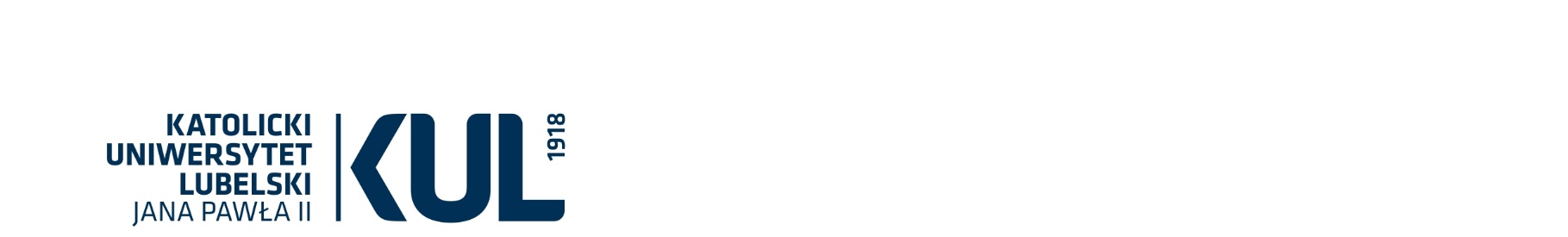 		Nazwa Administratora: 
		Katolicki Uniwersytet Lubelski Jana Pawła II		Adres siedziby Administratora: 
		Al. Racławickie 14, 20-950 Lublin 
		tel. +48 81 445 41 01 		e-mail: kul@kul.pl
		NIP: 712-016-10-05, REGON: 000514064 		www: http://www.kul.pl/Punkt kontaktowy w sprawach związanych z przetwarzaniem danych osobowych:  Inspektor Ochrony Danych, iod@kul.pl lub pisemnie na adres Administratora danych: Inspektor ochrony danych, Katolicki Uniwersytet Lubelski Jana Pawła II, Al. Racławickie 14, 20-950 LublinWyrażam zgodę na przetwarzanie moich danych osobowych: ……………………………………………….……………………………………………………………………………….……………………………………………………………….(wpisać wszystkie dane osobowe) w celu udziału w badaniu pt. ………………………………………….………………………………………………………….………………………………………………….……………………....………… zgodnie z rozporządzeniem Parlamentu Europejskiego i Rady (UE) 2016/679 z dnia 27 kwietnia 2016 r. w sprawie ochrony osób fizycznych w związku z przetwarzaniem danych osobowych i w sprawie swobodnego przepływu takich danych oraz uchylenia dyrektywy 95/46/WE (ogólne rozporządzenie o ochronie danych) (Dz.Urz. UE L 119 z 04.05.2016 r. Nr 119, str. 1 ze zm.)…………………………………………………………………	 ……………………………………………………………………Imię i nazwisko pacjenta 				 Data i podpis………………………………………………………………	 ……………………………………………………………………Imię i nazwisko osoby przyjmującej zgodę 			 Data i podpisKLAUZULA INFORMACYJNA DLA UCZESTNIKA BADANIANa podstawie Rozporządzenia Parlamentu Europejskiego i Rady (UE) 2016/679 z dnia 27 kwietnia 2016 r. w sprawie ochrony osób fizycznych w związku z przetwarzaniem danych osobowych i w sprawie swobodnego przepływu takich danych oraz uchylenia dyrektywy 95/46/WE (ogólne rozporządzenie o ochronie danych) zwanego RODO, Katolicki Uniwersytet Lubelski Jana Pawła II jako Administrator informuje, że:Pani/Pana dane osobowe przetwarzane będą w celu realizacji badania ……....………… ……………………………………………………………………………………………………………………………….. na podstawie art. 6 ust. 1 lit. a) i art. 9 ust. 2 lit. a) RODO oraz w celach archiwalnych i statystycznych na podstawie art. 9 ust. 2 lit. j) RODO i art. 89 RODO, zaś wyniki badań będą prezentowane wyłącznie w postaci zanonimizowanej oraz jako zbiorcze zestawienia wniosków o charakterze ogólnym.Przetwarzane będą dane następujących kategorii:- dane osobowe zwykłe na podstawie art. 6 ust. 1 lit. a),- dane osobowe wrażliwe na podstawie art. 9 ust. 2 lit. a).Podanie danych osobowych jest dobrowolne, lecz konieczne do przeprowadzenia badań, a zgodę można cofnąć w każdym czasie. Cofnięcie to nie ma wpływu na zgodność przetwarzania, którego dokonano na podstawie zgody przed jej cofnięciem.Pani/Pana dane osobowe będą przetwarzane w okresie obowiązywania zgody, przechowywane będą wyłącznie przez okres niezbędny do realizacji badań i przez czas przewidziany przepisami prawa oraz przez czas konieczny do odpierania lub realizacji roszczeń cywilnoprawnych.Pani/Pana dane osobowe mogą być ujawniane wyłącznie podmiotom upoważnionym 
przez Administratora Danych do przetwarzania danych osobowych, podmiotom przetwarzającym na mocy umowy powierzenia oraz innym podmiotom upoważnionym na podstawie przepisów prawa.Pani/Pana dane nie będą przetwarzane w sposób zautomatyzowany, nie będą podlegać profilowaniu oraz nie będą przekazywane poza Europejski Obszar Gospodarczy (obejmujący Unię Europejską, Norwegię, Liechtenstein i Islandię).Ma Pani/Pan prawo do:prawo dostępu do swoich danych,prawo żądania sprostowania danych,prawo żądania usunięcia danych,prawo żądania ograniczenia przetwarzania,prawo przenoszenia danych,prawo wniesienia skargi do organu nadzoru (tj. Prezesa Urzędu Ochrony Danych Osobowych, ul. Stawki 2, 00 - 193 Warszawa).Zapoznałem/am się z treścią klauzuli informacyjnej, w tym z informacją o celach i sposobach przetwarzania moich danych osobowych oraz o prawach, jakie mi przysługują w związku z przetwarzaniem danych osobowych: …………...................................................                                           (data i czytelny podpis)